Spelling Zapper 20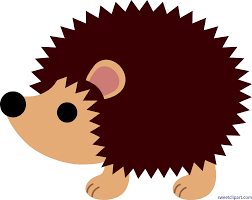 JanuaryFebruaryMarchAprilMayJuneMy birthday is in April but my sisters birthday is in March.My birthday is in April but my sisters birthday is in March.My birthday is in April but my sisters birthday is in March.